LASTENBOEK HELLEND DAK – 15-45° Schuifbeveilingssysteem T niet-neutrale omschrijving(voor daken van 15-45°)ALGEMEENDe werken dienen te worden uitgevoerd conform de geldende voorschriften en normen, meer specifiek:* de technische voorlichting groendaken van het WTCB* de FLL richtlijnen* de richtlijnen van de fabrikant van de dakbedekkingen* de richtlijnen van de fabrikant van het groendaksysteem.‌De voorbereidende werken omvatten een visuele controle met bij twijfel een test op de waterdichtheid van de dakafdichting, met inbegrip van opstanden, hemelwaterafvoeren, eventuele toevoer van hemelwater van hoger gelegen daken, ...De fabrikant van het systeem voorziet in een 10-jarige verzekerde garantie op de totaliteit van het geplaatste dakbegroeiingssysteem (functioneren van het systeem, drainage, substraat, werking van de vegetatielaag, ...) op voorwaarde dat er een toezichtscontract is afgesloten met de uitvoerder.  De uitvoerder zal na de oplevering van de werken een verzekeringscertificaat bezorgen.Het te plaatsen systeem heeft een opbouw zoals hieronder beschreven en dient te worden aangebracht op een wortelwerende dakbedekking.‌OPBOUW Bescherm-, drainage- en bufferlaag SSV 800Gecombineerde beschermlaag met waterbuffer- en drainagefunctie.1.2  Extensief substraat E (80 mm)Natuurlijk groeimedium afgestemd op een extensieve beplanting met hoge waterbuffering en goede afvoer.  Minstens 90 l/m2 toe te passen.(alternatief ook verkrijgbaar in lichtgewicht variant).1.3  Schuifbeveiligingssysteem TStaanders en liggers ter voorkomen van het afschuiven van het substraat.Staanders maximaal belastbaar met 6,9 kN/m.1.4  Sedum-vegetatielaagVoorgekweekte Sedummat voor direct eindresultaat.Vegetatiemat met trekvaste en onrotbare drager.ONDERHOUDEen onderhoudscontract wordt steeds geadviseerd.  Volgens de periode van plaatsing dienen er minstens 2 à 3 onderhoudsbeurte te worden uitgevoerd gedurende de eerste twee jaar na plaatsing, met eventueel bijplanten of vervangen van planten, bemesten, …‌SCHEMATISCHE VOORSTELLING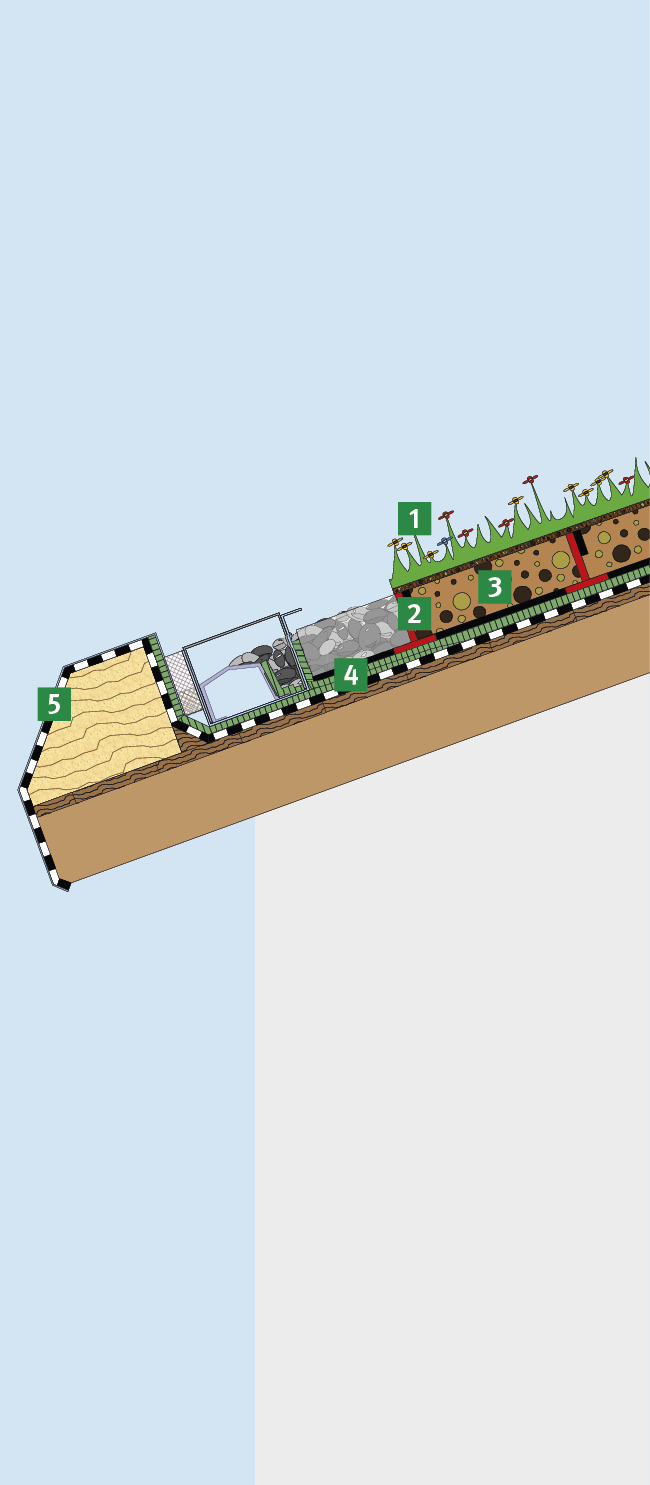 